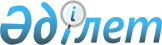 Өсімдік шаруашылығындағы міндетті сақтандыруға жататын ауыл шаруашылығы дақылдарын 2012 жылы Еңбекшілдер ауданы бойынша егіс жұмыстарын бастаудың және аяқтаудың оңтайлы мерзімдерін айқындау туралы
					
			Күшін жойған
			
			
		
					Ақмола облысы Еңбекшілдер ауданы әкімдігінің 2012 жылғы 7 мамырдағы № А-4/145 қаулысы. Ақмола облысы Еңбекшілдер ауданының Әділет басқармасында 2012 жылғы 11 мамырда № 1-10-160 тіркелді. Қолданылу мерзімінің аяқталуына байланысты күші жойылды - (Ақмола облысы Еңбекшілдер ауданы әкімдігінің 2014 жылғы 30 қазандағы № 1106 хатымен)      Ескерту. Қолданылу мерзімінің аяқталуына байланысты күші жойылды - (Ақмола облысы Еңбекшілдер ауданы әкімдігінің 30.10.2014 № 1106 хатымен).

      Қазақстан Республикасының 2001 жылғы 23 қаңтардағы «Қазақстан Республикасындағы жергілікті мемлекеттік басқару және өзін- өзі басқару туралы» Заңының 31-бабының 1-тармағының 5-тармақшасына, Қазақстан Республикасының 2004 жылғы 10 наурызындағы «Өсімдік шаруашылығындағы міндетті сақтандыру туралы» Заңының 5-бабының 3-тармағының 3-тармақшасына және «А.И.Бараев атындағы астық шаруашылығы ғылыми-өндірістік орталығы» жауапкершілігі шектеулі серіктестігінің 2012 жылғы 2 мамырдағы № 355 байламдары сәйкес, Еңбекшілдер ауданының әкімдігі ҚАУЛЫ ЕТЕДІ:



      1. Өсімдік шаруашылығындағы міндетті сақтандыруға жататын ауыл шаруашылығы дақылдарын 2012 жылы Еңбекшілдер ауданы бойынша егіс жұмыстарын бастаудың және аяқтаудың оңтайлы мерзімдері қосымшаға сәйкес айқындалсын.



      2. Осы қаулының орындалуын бақылау Еңбекшілдер ауданы әкімінің орынбасары Б.Ш.Қалиевке жүктелсін.



      3. Осы қаулы Ақмола облысының Әділет департаментінде мемлекеттік тіркелген күнінен бастап күшіне енеді және ресми жарияланған күнінен бастап қолданысқа енгізіледі.      Аудан әкімі                                А.Садуақасұлы

Еңбекшілдер ауданы әкімдігінің

2012 жылғы 7 мамырдағы

№ А-4/145 қаулысына

қосымша Өсімдік шаруашылығындағы міндетті сақтандыруға жататын

ауыл шаруашылығы дақылдарын 2012 жылы Еңбекшілдер

ауданы бойынша егіс жұмыстарын бастаудың

және аяқтаудың оңтайлы мерзімдері
					© 2012. Қазақстан Республикасы Әділет министрлігінің «Қазақстан Республикасының Заңнама және құқықтық ақпарат институты» ШЖҚ РМК
				№

р\рМіндетті сақтандыруға

жататын ауыл шаруашылығы

дақылдарының атауыЕгіс жұмыстарын бастаудың және

аяқтаудың оңтайлы мерзімдеріКәдімгі және оңтүстік қара топырақты құрғақшыл далаКәдімгі және оңтүстік қара топырақты құрғақшыл далаКәдімгі және оңтүстік қара топырақты құрғақшыл дала1Жаздық бидай14-31 мамыр аралығында2Жаздық арпа мен сұлы27 мамырдан 2 маусымға дейін3Қарақұмық25 мамырдан 5 маусымға дейін4Бұршақ20-27 мамыр аралығында5Ноқат8-14 мамыр аралығында6Майлы тұқымға себілетін

күнбағыс10-20 мамыр аралығында7Рапс15-25 мамыр аралығында8Майлы зығыр17-27 мамыр аралығында9Сүрлемге арналған жүгері17-25 мамыр аралығында